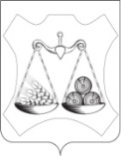 ТЕРРИТОРИАЛЬНАЯ ИЗБИРАТЕЛЬНАЯ КОМИССИЯСЛОБОДСКОГО РАЙОНАПОСТАНОВЛЕНИЕг. СлободскойО назначении председателей участковыхизбирательных комиссий избирательных участков № 918-944, № 946    В  соответствии  с пунктом 7 статьи 28 Федерального закона «Об основныхгарантиях  избирательных  прав  и  права  на  участие в референдуме гражданРоссийской Федерации», статьей11Закона Кировской области от 03.11.2005 № 375-ЗО "Об избирательных комиссиях, комиссиях референдумов в Кировской области» на основании решения территориальной избирательной комиссии Слободского района от 26.05.2023 №  68/517 «О формировании участковых избирательных комиссий», рассмотрев предложения по кандидатурам для назначения председателями участковых избирательных комиссий, территориальная избирательная комиссия Слободского района ПОСТАНОВИЛА:1. Назначить председателями участковых избирательных комиссий избирательных участков № 918-944, № 946 членов участковых избирательных комиссий с правом решающего голоса согласно приложению.2. Председателям участковых избирательных комиссий, назначенным настоящим  постановлением,  созвать  первые  заседания  участковых  избирательных комиссий 08.06.2023.3. Направить настоящее постановление в Избирательную комиссию Кировской области. 4. Направить выписки из настоящего постановления в соответствующие участковые избирательные комиссии.5. Опубликовать настоящее постановление на сайте администрации Слободского района на страничке территориальной избирательной комиссии.Председатель ТИКСлободского района                                                                        О.В. ТатауроваСекретарь ТИКСлободского района                                                                         Т.А. Липнина                                Приложение                                                                         к постановлению территориальной  
                                                                         избирательной комиссии
                                                                         Слободского района                                                                          от 26.05.2023 № 68/518Список председателей участковыхизбирательных комиссий 26.05.2023№68/518№ п/п№ избирательного участкаФамилия, имя, отчество1.918Буйских Светлана Анатольевна2.919Ворошкова Ирина Владимировна3.920Карпов Александр Сергеевич4.921Кучеренко Светлана Викторовна5.922Матанцева Ирина Михайловна6.923Гулидова Алина Юрьевна7.924Луппова Анна Сергеевна8.925Шутов Андрей Владимирович9.926Ефремова Ольга Владимировна10.927Жукова Екатерина Николаевна11.928Шихова Вера Алексеевна12.929Сапсалева Лариса Анатольевна13.930Малых Наталья Владимировна14.931Кудрявцева Наталья Анатольевна15.932Шестакова Светлана Геннадьевна16.933Жилина Татьяна Владимировна17.934Новикова Галина Васильевна18.935Комкина Татьяна Юрьевна19.936Кайсина Валентина Захаровна20.937Деветьярова Светлана Васильевна21.938Ермолаева Елена Алексеевна22.939Шамшурина Наталья Николаевна23.940Ефимовых Ольга Ивановна24941Лункашу Ольга Михайловна25.942Слесарев Алексей Витальевич26.943Сумарокова Вероника Геннадьевна27.944Владимирова Светлана Анатольевна28.946Сколова Татьяна Егоровна